Consigne :1. Complétez le croquis  sur l’organisation du territoire français et construisez sa légende  avec les informations données dans le manuel  pages 278 et 279.2. Indiquez un titre à votre croquis.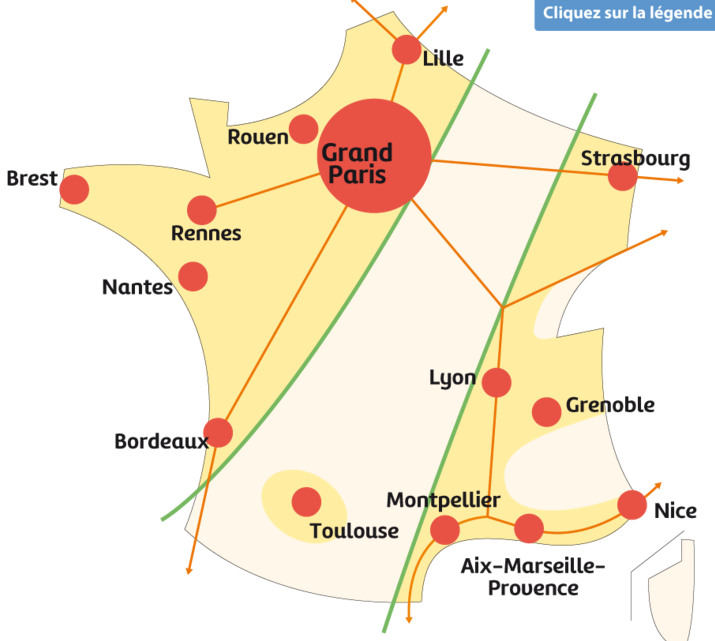 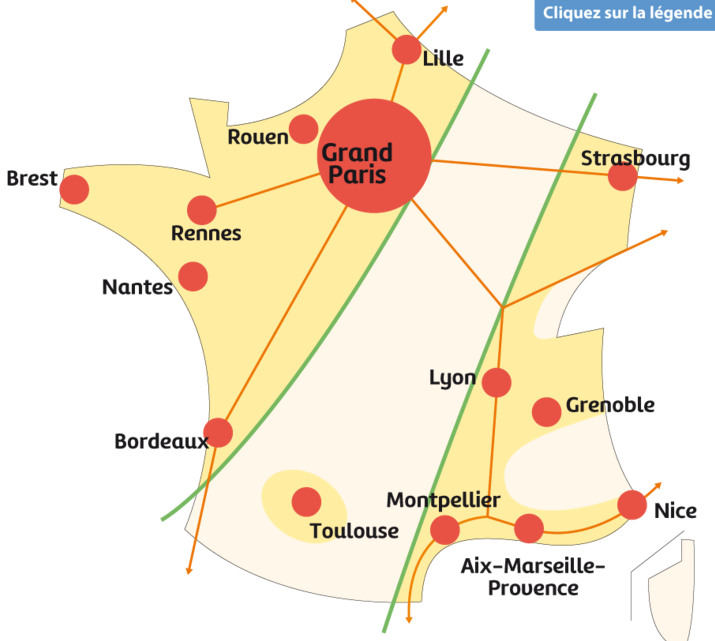 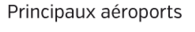 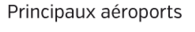 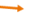 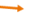 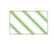 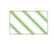 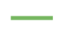 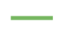 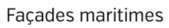 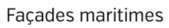 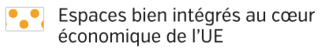 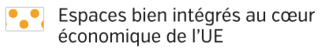 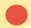 C6.5Lire et construire un croquis et sa légende